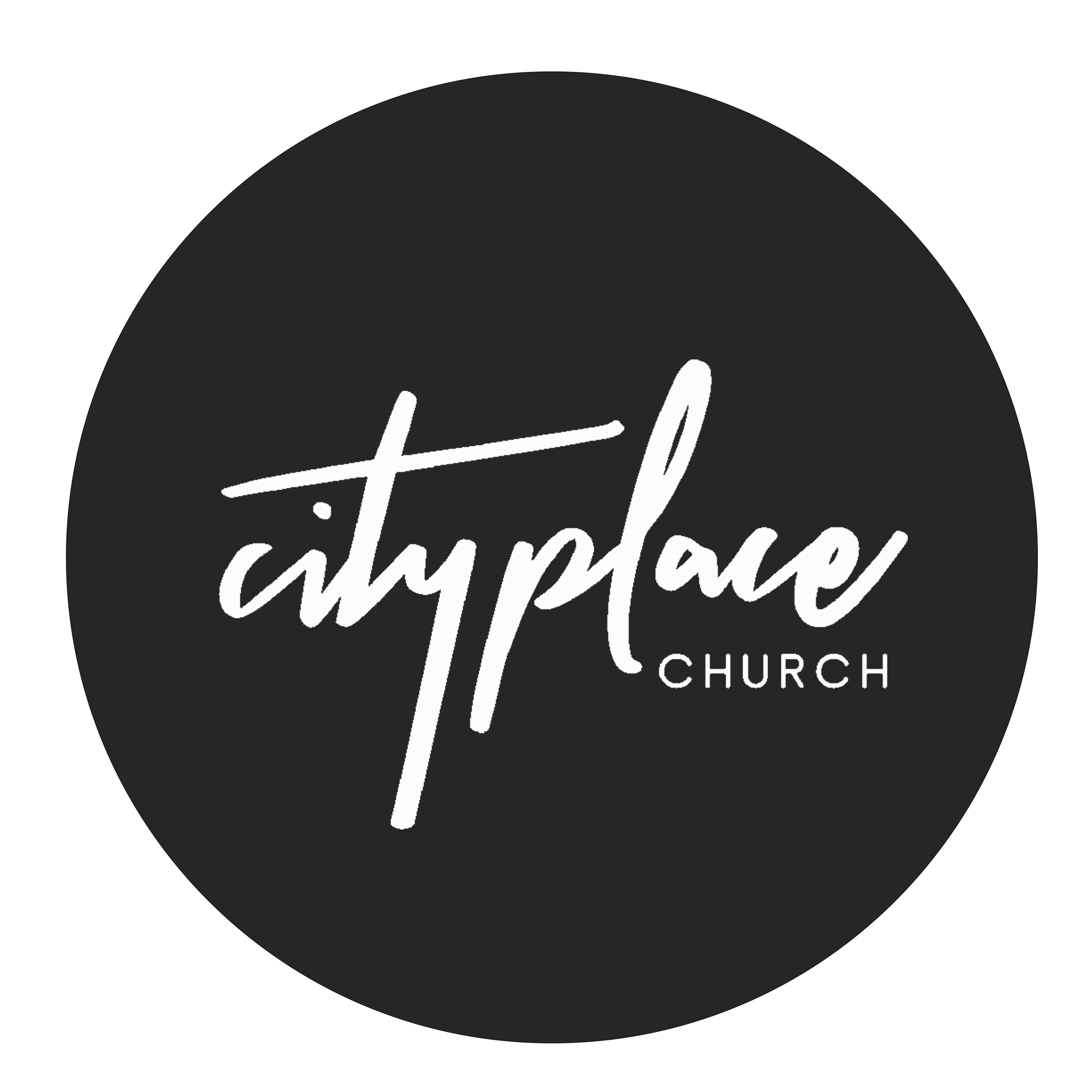    How It All Got Started! Week 3Damon Moore | November 19, 2023Habakkuk 2:1-4 NIV I will stand at my watch and station myself on the ramparts (tower); I will look to see what he will say to me, and what answer I am to give to this complaint. 2 Then the Lord replied: “Write down the revelation and make it plain on tablets so that a herald may run with it.3 For the revelation awaits an appointed time; it speaks of the end and will not prove false.Though it linger, wait for it; it will certainly come and will not delay. 4 “See, the enemy is puffed up; his desires are not upright—but the righteous person will live by his faithfulness—God wants to shift our thinking from days to DECADES.Fact: If there is vision at the beginning, there should be vision at the end.Fact: Most of us underestimate what we can do in the long-term, but we overestimate what we can do in the short-term.Vision (Chazown)= oracle, prophecy (divine communication)Fact: No voice. No vision.Could it be that we don’t see clearly because we aren’t hearing clearly? John 10:3-5Vision Keys:Develop a lifestyle of listening for God’s voice through prayerDevelop a lifestyle of Honor for God’s WordFour things that impact God’s voice: (your ability to hear.) | Luke 8:5-8Pollution, Distractions, Immaturity, Prepared HeartGod voice brings clarity of vision and PursuitWeek Three: Four Areas of VisionGod the Father’s vision will always impact his: _______________________________________, ___________________________________________, ______________________________ and ____________________________________________________ but it involves YOU.Vision in Four Areas____________________________________________					Take Note:2. ____________________________________________Take Note:3.____________________________________________Take Note:4.____________________________________________Take Note: